Principal’s Corner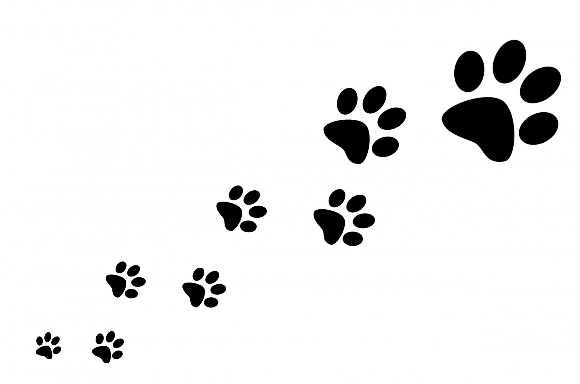 What’s going on at Meridian Middle / High School? Why? Why does it have to end? I am sure most of the students are thinking this. Summer break is over and school has begun. However, I am excited. I am back to school with some amazing people and great students. We have been here a short time and it has been wonderful getting to know the students.  We have had a building full of laughter, smiles and togetherness. A great example of this, was when I played volleyball with the 6th grade PE. There was lots of laughing … laughing at me …. I mean laughing with me.  I had not played volleyball in 20 years at least.  I am working very hard to get to know the students and all their names. The parents I have met have been great. I even got a first day of school hug in the drop off line. 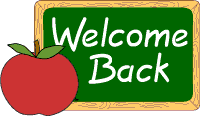 Some Changes are happening and more are ultimately going to happen throughout the school year. I am sure you are wondering what “new stuff” is lurking around the corner. Nothing bad or scary, I promise.  We are going to change Meridian Middle /High School into a positive place to be. It is my goal that every student feels valued and knows that I and the staff care about them.  I also want my staff to know that they are supported and appreciated. 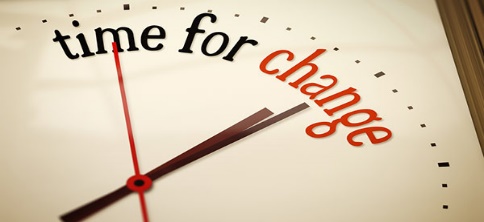 A lot of wonderful systems will stay in place this coming school year. We are going to implement and use them more. We have existing technology that we are going to utilize and maximize. PBIS will be relied on heavily. Here Today Achieve Tomorrow will be our attendance focus.  We will be implementing RTI, which is a system to help students achieve academically. Interventions to assist in the core academic areas will be used on a daily basis.  The teachers are going to go through an exercise called “Know me…..Know my name”. This ultimate goal of this program is that every teacher connects with the students they have. It is simple yet very effective. Spend two minutes talking to a student in your class or in the hallway that you don’t know much about. This will build relationships for the staff and students. I am honored to be your principal. I could not ask for a better group of people to work with.